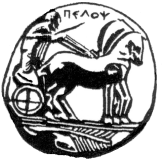 ΠΑΝΕΠΙΣΤΗΜΙΟ  ΠΕΛΟΠΟΝΝΗΣΟΥΣΧΟΛΗ ΚΑΛΩΝ ΤΕΧΝΩΝΤΜΗΜΑ ΘΕΑΤΡΙΚΩΝ ΣΠΟΥΔΩΝΒασιλέως Κωνσταντίνου 21 & Τερζάκη211 00   ΝΑΥΠΛΙΟΤηλ.:27520 96127, 129fax: 27520 96128Ιστοσελίδα: http://ts.uop.gr/e-mail: ts-secretary@uop.gr               tmima_theatrikon_spoudon@uop.grΔελτίο τύπου – Πρόσκληση7 Παραστάσεις Θεάτρου της Επινόησης«Ιστορίες του Πειραιά»Δευτέρα 12 Δεκεμβρίου 2016 στις 16.00Θέατρο ΤριανόνΤην Δευτέρα 12 Δεκεμβρίου 2016 στις 16.00 στο Θέατρο Τριανόν θα παρουσιάσουν τις παραστάσεις τους οι επτά ομάδες φοιτητών του Τμήματος Θεατρικών Σπουδών που παρακολούθησαν το μάθημα "Σκηνοθεσία ΙΙΙ". Οι παραστάσεις έχουν πρωτότυπα κείμενα, γραμμένα από τους φοιτητές και βασίζονται στις τεχνικές του θεάτρου της επινόησης και του θεάτρου ντοκουμέντο με θεματική «Ιστορίες του Πειραιά». Διδάσκουσα: Άννα ΤσίχληΤεχνική υποστήριξη: Άγγελος ΓουναράςΗ παρουσία σας είναι σημαντική και επιθυμητή!Η Κοσμήτορας της Σχολής Καλών Τεχνώνκαι Πρόεδρος του Τμήματος Θεατρικών Σπουδώντου Πανεπιστημίου ΠελοποννήσουΚαθηγήτρια Βασιλική Μπαρμπούση